1 Конкурс «Отгадай слово».(Из предложенных морфем соберите слов. Будьте внимательны! Правильно выделяйте морфемы!)Корень из слова СКАЗКА,Суффикс, что в слове ИЗВОЗЧИК,Приставка в слове РАСХОД,Окончание в слове ДОМ.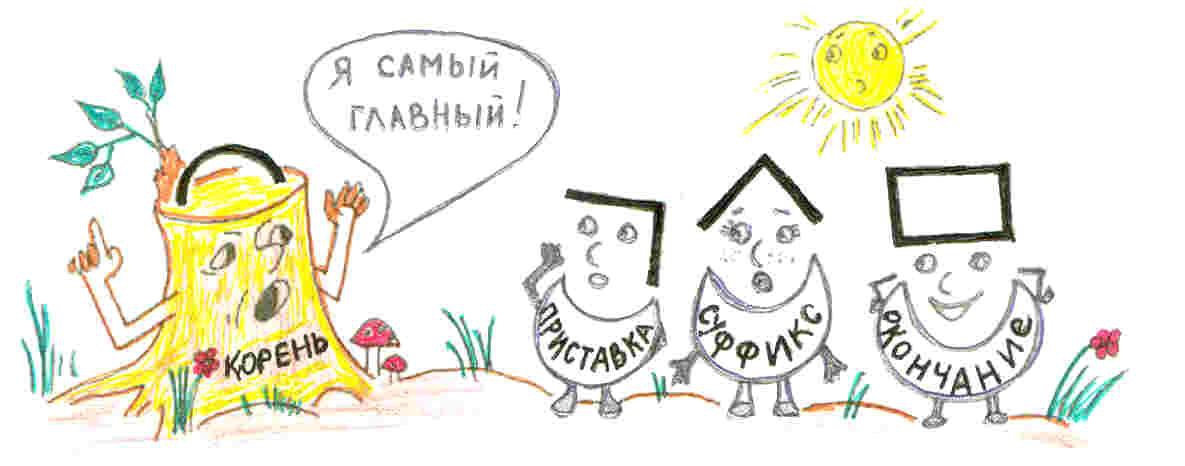 1 Конкурс «Отгадай слово».(Из предложенных морфем соберите слов. Будьте внимательны! Правильно выделяйте морфемы!)Корень в слове ВЯЗАТЬ,Приставка в слове ЗАМОЛЧАТЬ,Суффикс в слове СКАЗКА,Окончание в слове РЫБА.1 Конкурс «Отгадай слово».(Из предложенных морфем соберите слов. Будьте внимательны! Правильно выделяйте морфемы!)Корень в слове СНЕЖИНКА,Приставка в слове ПОДЪЕЗЖАЛ,Суффикс в слове ЛЕСНИК,Окончание в слове СТОЛ.1 Конкурс «Отгадай слово».(Из предложенных морфем соберите слов. Будьте внимательны! Правильно выделяйте морфемы!)Его корень в слове ДОРОЖЕНЬКА, Приставка в слове ПОПРЫГАТЬ, Суффикс в слове ЛЕСНИК,Окончание, как у слова ЗАЯЦ. 